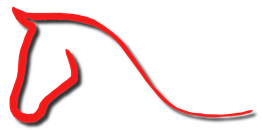 Pferdegaudi - RC Isar e. V., MoosburgTurnlehrgang für& L-Gruppen 06./07.11.2021(Rollen, Sprünge, Salti, Flickflack….)Trainer: 	Sebastian Dörr (Trainer C Geräteturnen, studierter Sportlehrer, Referen des DOSB, www.fragseb-turnenkannjeder.de)    Wo: 	Albinhalle, Albinstraße 7, 85368 MoosburgKosten:	       90 € pro Gruppe 1 Einheit oder180,00 € pro Gruppe für 2 Einheit (Sa + So)Anmeldeschluss: 10.09.2021Die gesamte Gebühr ist mit der Anmeldung fällig. Mit der Anmeldebestätigung (Mail) wird die Bankverbindung mitgeteilt.Die Gebühren werden bei Nicht-Teilnahme nicht erstattet!Ohne VerpflegungInfos erhaltet Ihr bei Sabine Strohmayer, Tel. 0151-42410188 oder s.strohmayer@pferdegaudi.de oder auf www.pferdegaudi.de.Bis baldSabine StrohmayerPferdegaudi – RC Isar e. V., MoosburgAnmeldungVoltigier-/Turnlehrgang 06./07.11.2021Verein:Gruppe:Leistungsstand:Ansprechpartner:E-Mail:Tel-Nr.:Voltigierer:Name u. Alter12345678910Erklärung: Wir erklären hiermit, dass für das teilnehmende Pferd eine Tierhalterhaftpflichtversicherung abgeschlossen ist. An der Veranstaltung nehmen wir auf eigenes Risiko teil und haften für alle von uns oder unserem Pferd verursachten Schäden selbst. Des Weiteren verzichten wir auf eigene Ansprüche gegen den Veranstalter, auch dann, wenn diese aufgrund fahrlässiger Handlungsweisen seiner Organe, Mitglieder und Helfer entstehen würden. Die Richtlinien und Veranstaltungsregeln der FN und der LPO (§ 920 Abs. 1-4) in Bezug auf eine sportlich-faire Haltung sowie auf den Tierschutz erkennen wir hiermit an. Der Wortlaut des § 920 LPO liegt bei der Veranstaltung aus. Diese Erklärung gilt entsprechend auch für unsere Pferde.Datum und Unterschrift__________________________________________________